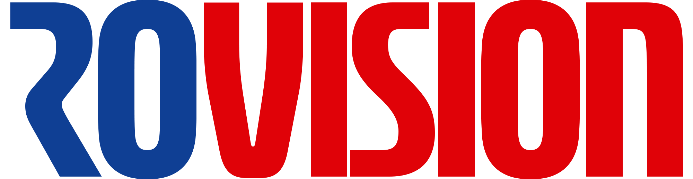 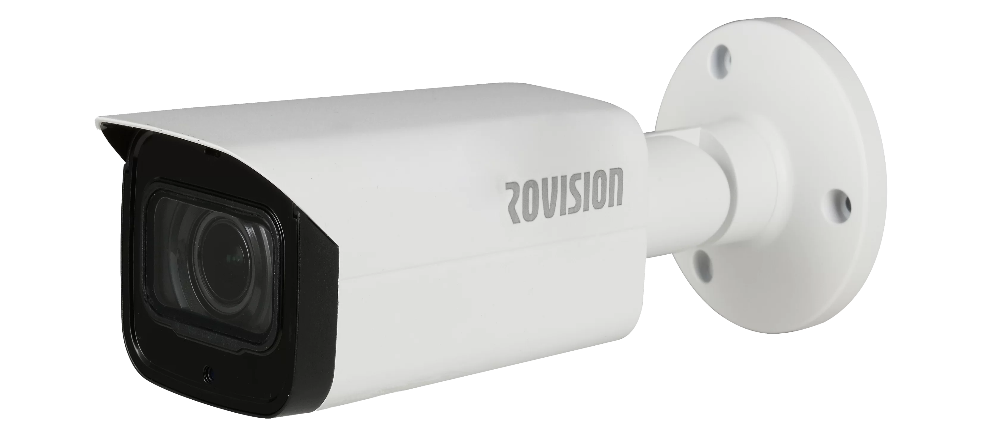 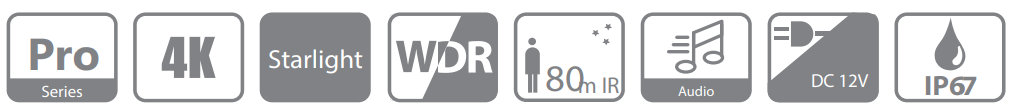 	Experimenteaza supravegherea cu o calitate video superioara 4K prin infrastructura exista prin cablu coaxial. Camera HDCVI 4K adopta un sensor de 1/1.8” CMOS care ofera o calitate crescuta a imaginii. Suporta tehnologia Starlight si 120dB WDR pentru o imagine clara chiar si in conditii de luminozitate scazuta.  Setul complet de caracteristici si imaginea 4K face aceasta camera solutia ideala pentru orice companie medie spre mare si pentru proiecte unde este nevoie de supraveghere si flexibilitate de contructie pe care te poti baza.FunctiiTehnologia HDCVI suporta 4 semnale transmise pe un singur cablu coaxial simultan(video, audio, date si electricitate)Tehnlogia Starlight permite captura a mai multe detalii si a culorilor pe timp de noapte sau in zone cu luminozitate scazutaFormate multiple video : HDCVi, CVBS si inca 2 formate HD analogController pe cablu pentru a schimba formatul de inregistrare video pentru a face instalarea mai usoara si a face camera compatibila nu doar cu XVR-uri, dar si cu DVR-uri cu tehnologie HD/SDTransmitere date pe cablu coaxial de pana la 700m in 4K si 4MP video HD pe cablu coaxial si pana la 300m pe cablu UTP3DNR avansat tehnologie care reduce si elimina sunete aleatorii prin compararea a 2 cadre secventialeCameraLentila   	 Dori             Video Orientare orizontala / Inclinare / Rotatie	GeneralitatiSenzor Imagine1/2" CMOSPixeli efectivi3840(H)×2160(V), 8MPSistem scanareProgresivViteza Shutter electronicPAL: 1/4s~1/100,000s NTSC: 1/3s~1/100,000sIluminare minima0.005Lux/F1.6, 30IRE, 0Lux IR pornitRaport S/N>65dBDistanta maxima IRPana la 80mControl IRAutomat/ManualLed-uri IR4Tip lentilaLentila FixaDistanta focala3.6mm (6mm Optional)Apertura MaximaF1.6Unghi de vizualizare H: 87° (55°)Distanta focalizare apropiata2500mm (6100mm) 98.43'' (240.2')Dectectie25px/m 3.6mm: 104m 6mm:164mObservare63px/m 3.6mm:42m 6mm:66mRecunoastere125px/m 3.6mm: 21m 6mm: 33mIdentificare250px/m 3.6mm:10m 6mm:16mOrientare orizontala0° ~ 360°   Inclinare0° ~ 90°    Rotatie0° ~ 360°Alimentare12V DC ±30% (recomandam folosirea unei surse de current separate pentru fiecare camera)Cosum curent Maxim 11.3W (12V DC, cu IR activ)Dimensiuni 244mm×90mm×90mmGreutate 0.42kgMaterial carcasa AluminiuTemperatura de operare Intre -30 si + 60 de grade, cu imiditate intre 0% si 90%Grad protectie IP67CertificariCE (EN55032, EN55024, EN50130-4) FCC (CFR 47 FCC Part 15 subpartB, ANSI C63.4-2014) UL (UL60950-1+CAN/CSA C22.2 No.60950-1)Meniu OSD MultilingvMod BLCBLC / HLC / WDRWDR 120dBReducere zgomot 2D/3DSmart IR Auto / Manual